                                    17.11.2016г                     г.Елабуга                      №57О внесении изменений в решение Елабужского городского Совета  от 30 июня 2009 года № 128 «Об утверждении Положения о муниципальной службе в муниципальном образовании город Елабуга Елабужского муниципального района»Рассмотрев протест Елабужского городского прокурора и в целях приведения муниципального нормативного правового акта в соответствие с требованиями законодательства о муниципальной службе в Российской Федерации и Республике Татарстан, Елабужский городской Совет РЕШИЛ:1.Внести следующие изменения в решение Елабужского городского Совета  от 30 июня 2009 года № 128 «Об утверждении Положения о муниципальной службе в муниципальном образовании город Елабуга Елабужского муниципального района» (приложение №1):1.1. Изложить  статью 7   в следующей редакции:  Статья 7. Квалификационные требования для замещения должностей муниципальной службы1. Для замещения должности муниципальной службы требуется соответствие квалификационным требованиям к уровню профессионального образования, стажу муниципальной службы или работы по специальности, направлению подготовки, знаниям и умениям, которые необходимы для исполнения должностных обязанностей, а также при наличии соответствующего решения представителя нанимателя (работодателя) - к специальности, направлению подготовки.2. Квалификационные требования к уровню профессионального образования, стажу муниципальной службы или стажу работы по специальности, направлению подготовки, необходимым для замещения должностей муниципальной службы, устанавливаются муниципальными правовыми актами на основе типовых квалификационных требований для замещения должностей муниципальной службы, определенных частью 3 настоящей статьи. Квалификационные требования к знаниям и умениям, которые необходимы для исполнения должностных обязанностей, устанавливаются в зависимости от области и вида профессиональной служебной деятельности муниципального служащего его должностной инструкцией. Должностной инструкцией муниципального служащего могут также предусматриваться квалификационные требования к специальности, направлению подготовки.3. Для замещения должностей муниципальной службы устанавливаются следующие типовые квалификационные требования:1) к уровню профессионального образования: наличие высшего образования, соответствующего направлению деятельности, для высшей, главной и ведущей групп должностей; наличие высшего образования или среднего профессионального образования - для старшей и младшей групп должностей;2) к стажу муниципальной службы или стажу работы по специальности, направлению подготовки:по высшим должностям муниципальной службы - стаж муниципальной службы  не менее двух лет или стаж работы по специальности, направлению подготовки не менее пяти лет;по главным должностям муниципальной службы - стаж муниципальной службы  не менее одного года или стаж работы по специальности, направлению подготовки не менее двух лет;по ведущим должностям муниципальной службы - стаж муниципальной службы  не менее одного года или стаж работы по специальности, направлению подготовки  не менее двух лет.4. Квалификационные требования к стажу муниципальной службы или стажу работы по специальности, направлению подготовки для замещения должностей муниципальной службы старшей и младшей групп не устанавливаются.5. Дополнительным требованием к кандидатам на должность главы местной администрации муниципального района, назначаемого по контракту, устанавливается наличие опыта управленческой деятельности не менее пяти лет. Под управленческой деятельностью в настоящей части понимается работа на должностях руководителя, заместителя руководителя организации, государственного органа, муниципального органа, а также должностях руководителей их структурных подразделений. Дополнительные требования к кандидатам на должность главы местной администрации, назначаемого по контракту, могут быть также установлены Уставом Елабужского муниципального района  Республики Татарстан.1.2. Изложить  статью 9    в следующей редакции: Статья 9. Порядок присвоения классных чинов муниципальным служащим и их сохранения при переводе муниципальных служащих на иные должности муниципальной службы и при увольнении с муниципальной службы1. Классные чины присваиваются муниципальным служащим последовательно, в соответствии с замещаемой должностью муниципальной службы в пределах группы должностей муниципальной службы, с учетом установленной продолжительности пребывания в предыдущем классном чине.2. Классный чин может быть первым или очередным.3. Муниципальным служащим, впервые назначаемым на должность муниципальной службы определенной группы, присваивается классный чин 3-го класса.4. При поступлении на муниципальную службу гражданина, имеющего классный чин федеральной государственной гражданской службы, дипломатический ранг, воинское или специальное звание, классный чин государственной гражданской службы Республики Татарстан или иного субъекта Российской Федерации, квалификационный разряд муниципальной службы, первый классный чин присваивается ему в соответствии с замещаемой должностью в пределах группы должностей муниципальной службы.5.  При присвоении муниципальному служащему в последующем очередного классного чина учитывается продолжительность пребывания в соответствующем классном чине федеральной государственной гражданской службы, дипломатическом ранге, воинском или специальном звании, классном чине государственной гражданской службы Республики Татарстан или иного субъекта Российской Федерации, квалификационном разряде муниципальной службы.6. Первый классный чин присваивается муниципальному служащему после успешного завершения испытания, а если испытание не устанавливалось, то не ранее чем через три месяца после назначения муниципального служащего на должность муниципальной службы.7. Минимальные сроки пребывания в классных чинах секретаря и референта муниципальной службы 2-го и 3-го классов составляют один год, советника муниципальной службы и муниципального советника 2-го и 3-го классов - два года, действительного муниципального советника 2-го и 3-го классов - один год. Сроки пребывания в классных чинах секретаря, референта, советника муниципальной службы, муниципального советника и действительного муниципального советника 1-го класса не устанавливаются. Повышение в классных чинах указанных муниципальных служащих возможно при их переводе на вышестоящие должности муниципальной службы соответствующей группы.8. Срок пребывания в присвоенном классном чине исчисляется со дня его присвоения.9. Днем присвоения классного чина считается день принятия решения о присвоении классного чина. В случае присвоения классного чина по результатам квалификационного экзамена днем присвоения классного чина считается день сдачи муниципальным служащим квалификационного экзамена.10. Очередной классный чин присваивается муниципальному служащему по истечении срока, установленного для прохождения муниципальной службы в предыдущем классном чине, при надлежащем исполнении муниципальным служащим своих служебных обязанностей и при условии, что он замещает должность муниципальной службы, для которой предусмотрен классный чин, равный или более высокий, чем классный чин, присваиваемый муниципальному служащему.11. Очередной классный чин не присваивается муниципальным служащим, имеющим дисциплинарные взыскания, а также муниципальным служащим, в отношении которых проводится служебная проверка или возбуждено уголовное дело.12. В качестве меры поощрения за особые отличия в муниципальной службе классный чин муниципальному служащему может быть присвоен:1) до истечения срока, установленного частью 7 настоящей статьи для прохождения муниципальной службы в соответствующем классном чине, но не ранее чем через шесть месяцев пребывания в ранее присвоенном классном чине, - не выше очередного классного чина, соответствующего этой группе должностей муниципальной службы;2) на одну ступень выше без соблюдения последовательности классных чинов в пределах группы должностей муниципальной службы, к которой относится замещаемая должность, - 1-го класса - муниципальному служащему, имеющему классный чин 3-го класса, но не ранее чем по истечении срока, установленного частью 7 настоящей статьи для прохождения муниципальной службы в соответствующем классном чине 3-го класса.13. При назначении муниципального служащего на более высокую должность муниципальной службы в пределах прежней группы должностей ему может быть присвоен очередной классный чин, если истек срок его пребывания в предыдущем классном чине, установленный частью 7 настоящей статьи.14. При назначении муниципального служащего на должность муниципальной службы, которая относится к более высокой группе должностей муниципальной службы, чем замещаемая им ранее, указанному служащему присваивается классный чин, являющийся в соответствии со статьей 7.1. настоящего Положения первым для этой группы должностей муниципальной службы, если этот классный чин выше классного чина, который имеет муниципальный служащий. В указанном случае классный чин присваивается без соблюдения последовательности и без учета срока пребывания в предыдущем классном чине.15. Муниципальным служащим, замещающим должности муниципальной службы на определенный срок полномочий, за исключением муниципальных служащих, замещающих должности муниципальной службы, относящиеся к высшей группе должностей муниципальной службы, классные чины присваиваются по результатам квалификационного экзамена. Квалификационный экзамен проводится в порядке, установленном для сдачи квалификационного экзамена государственными гражданскими служащими.16. Классные чины муниципальным служащим присваиваются органом и (или) должностным лицом местного самоуправления, уполномоченным на то уставом муниципального образования или иным муниципальным правовым актом, по представлению непосредственного руководителя муниципального служащего.17. Порядок внесения представлений о присвоении муниципальному служащему классного чина и перечень прилагаемых к нему документов устанавливаются муниципальными правовыми актами.18. Решение о присвоении муниципальному служащему классного чина, за исключением случаев, указанных в части 11 настоящей статьи, должно быть принято в срок не позднее одного месяца:1) со дня проведения квалификационного экзамена;2) со дня внесения представления о присвоении классного чина со всеми необходимыми документами в орган или должностному лицу местного самоуправления, уполномоченным присваивать классные чины, при присвоении классного чина без квалификационного экзамена.19. При переводе муниципальных служащих на иные должности муниципальной службы, а также при увольнении с муниципальной службы присвоенный муниципальному служащему классный чин сохраняется. При назначении муниципального служащего на другую должность муниципальной службы присвоенный ему классный чин сохраняется до присвоения в установленном порядке очередного классного чина.20. Сведения о присвоении муниципальному служащему классного чина вносятся в личное дело и трудовую книжку муниципального служащего.»1.3. Дополнить Положение статьей 12.1. следующего содержания:Статья 12.1. Представление сведений о размещении информации в информационно-телекоммуникационной сети "Интернет"1. Сведения об адресах сайтов и (или) страниц сайтов в информационно-телекоммуникационной сети "Интернет", на которых гражданин, претендующий на замещение должности муниципальной службы, муниципальный служащий размещали общедоступную информацию, а также данные, позволяющие их идентифицировать, представителю нанимателя представляют:1) гражданин, претендующий на замещение должности муниципальной службы, - при поступлении на службу за три календарных года, предшествующих году поступления на муниципальную службу;2) муниципальный служащий - ежегодно за календарный год, предшествующий году представления указанной информации, за исключением случаев размещения общедоступной информации в рамках исполнения должностных обязанностей муниципального служащего.2. Сведения, указанные в части 1 настоящей статьи, представляются гражданами, претендующими на замещение должности муниципальной службы, при поступлении на муниципальную службу, а муниципальными служащими - не позднее 1 апреля года, следующего за отчетным. Сведения, указанные в части 1 настоящей статьи, представляются по форме, установленной Правительством Российской Федерации.3. По решению представителя нанимателя уполномоченные им муниципальные служащие осуществляют обработку общедоступной информации, размещенной претендентами на замещение должности муниципальной службы и муниципальными служащими в информационно-телекоммуникационной сети "Интернет", а также проверку достоверности и полноты сведений, предусмотренных частью 1 настоящей статьи.1.4. Часть 3 статьи 20 изложить в следующей редакции:«3. При поступлении на муниципальную службу гражданин представляет: заявление с просьбой о поступлении на муниципальную службу и замещении должности муниципальной службы;паспорт;собственноручно заполненную и подписанную анкету по форме, установленной уполномоченным Правительством Российской Федерации федеральным органом исполнительной власти;трудовую книжку, за исключением случаев, когда трудовой договор (контракт) заключается впервые;страховое свидетельство обязательного пенсионного страхования, за исключением случаев, когда трудовой договор (контракт) заключается впервые;документы, подтверждающие профессиональное образование;свидетельство о постановке физического лица на учет в налоговом органе по месту жительства на территории Российской Федерации;документы воинского учета – для граждан, пребывающих в запасе  и лиц, подлежащих призыву на военную службу;заключение медицинской организации об отсутствии заболевания, препятствующего поступлению на муниципальную службу;сведения о доходах за год, предшествующих году поступления на муниципальную службу, об имуществе и обязательствах имущественного характера; -              сведения, предусмотренные статьей 12.1 настоящего Положения;иные документы, если это предусмотрено законодательством.1.5. Часть 6 статьи 20 дополнить абзацем   следующего содержания:«11» непредставления сведений, предусмотренных статьей 12.1 настоящего Положения;1.6. Абзац 12 части 1 статьи 11   изложить в следующей редакции:«-уведомлять в письменной форме представителя нанимателя (работодателя) о личной заинтересованности при исполнении должностных обязанностей, которая может привести к конфликту интересов, и принимать меры по предотвращению подобного конфликта»1.7. В пункте 5.1. Положения о проведении  аттестации муниципальных служащих муниципального образования город Елабуга Елабужского муниципального района слова «повышение квалификации» заменить словами «получение дополнительного профессионального образования»2. Настоящее решение подлежит официальному опубликованию.3. Контроль за исполнением настоящего решения возложить на комиссию по вопросам муниципального устройства, градостроительства, инфраструктурного развития и реформирования ЖКХ.         Председатель                                                                                      Г.Е.Емельянов         ЕЛАБУЖСКИЙГОРОДСКОЙСОВЕТРЕСПУБЛИКА ТАТАРСТАН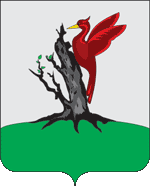 ТАТАРСТАН РЕСПУБЛИКАСЫАЛАБУГАШӘҺӘРСОВЕТЫ            РЕШЕНИЕ                              КАРАР